                 Задания по математике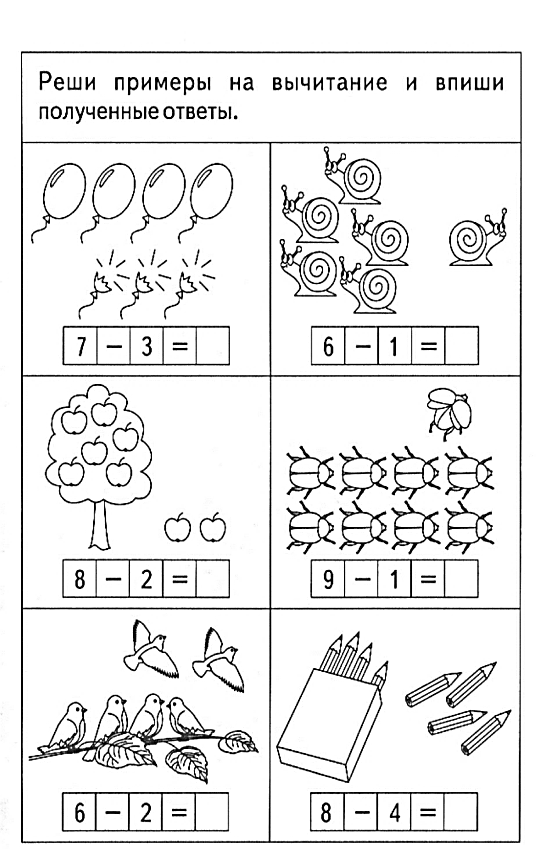 рисовать не нужно, написать примерами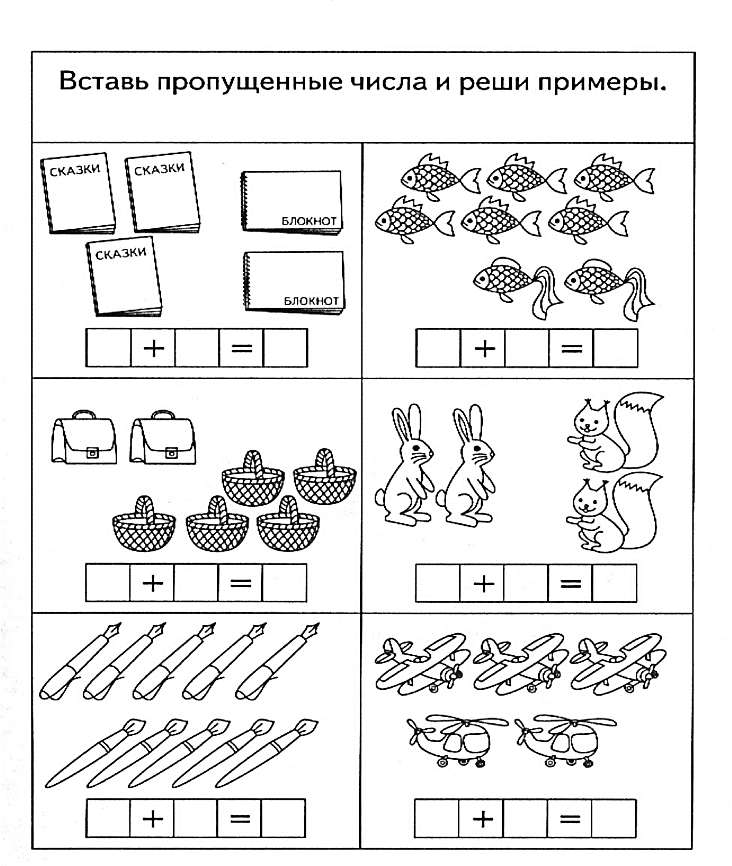 